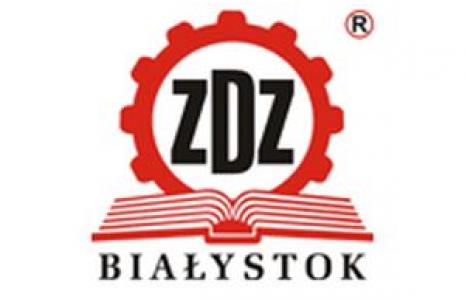 …………………………………………………………………Pieczęć szkoły PLAN WYNIKOWY/ROZKŁAD MATERIAŁU NAUCZANIAZ PRZEDMIOTU ……………………………………………………Semestr  …………………Rok szkolny …………………………..Nazwisko i imię nauczyciela ……………………………………….Środki dydaktyczne: ………………………………………………………………………………………….…………………………………………………………………………………………………………………..Kryteria oceny i metod sprawdzania efektów kształcenia: …………………………………………………………………………………………………………………………………………………………………..Data …………………………………..			Data …………………………………………...Opracował: …………………………..			Zatwierdził: ……………………………………